																																Thema eet smakelijk!Leeg:   als er niets in zit.Halfvol: voor de helft vol.Vol: helemaal gevuld.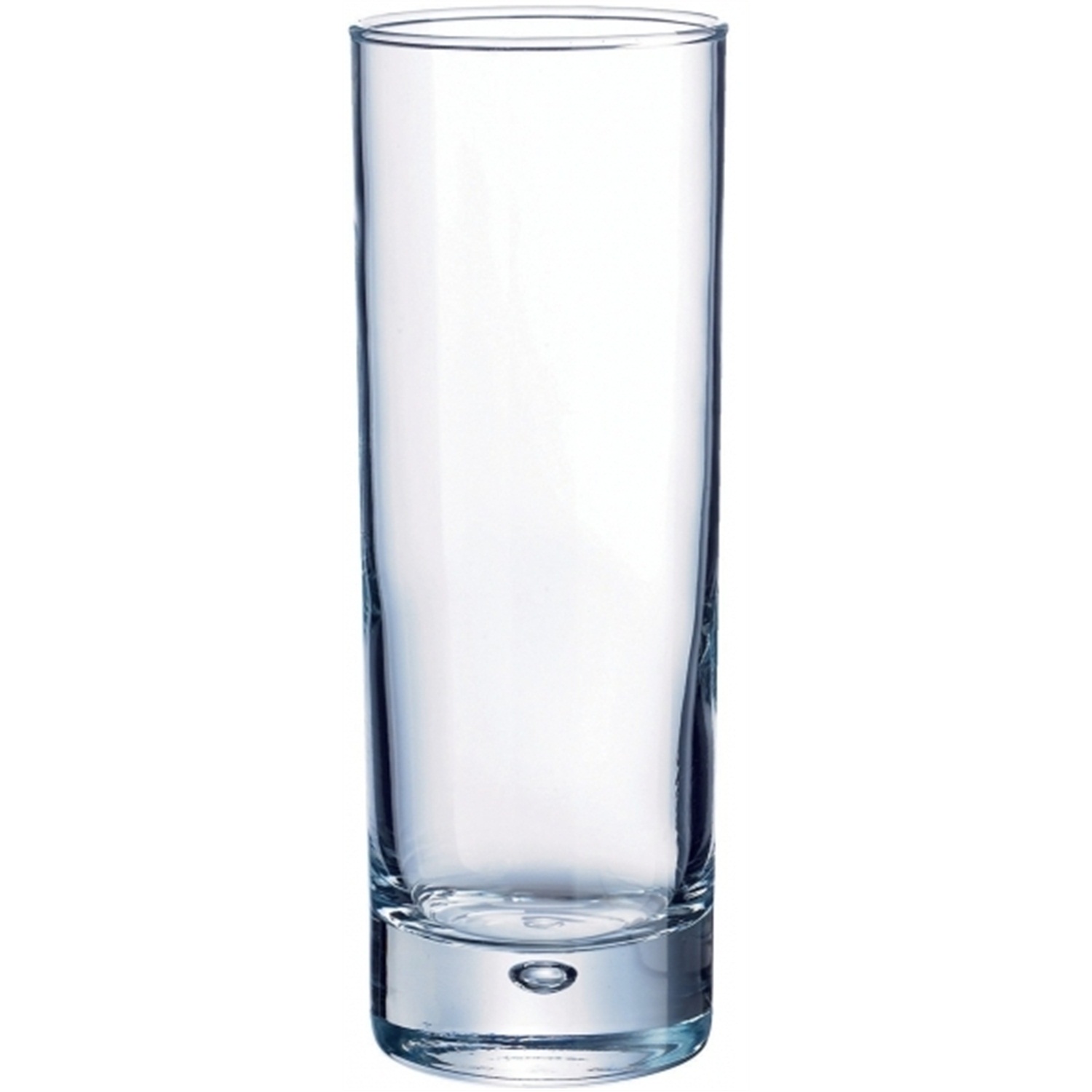 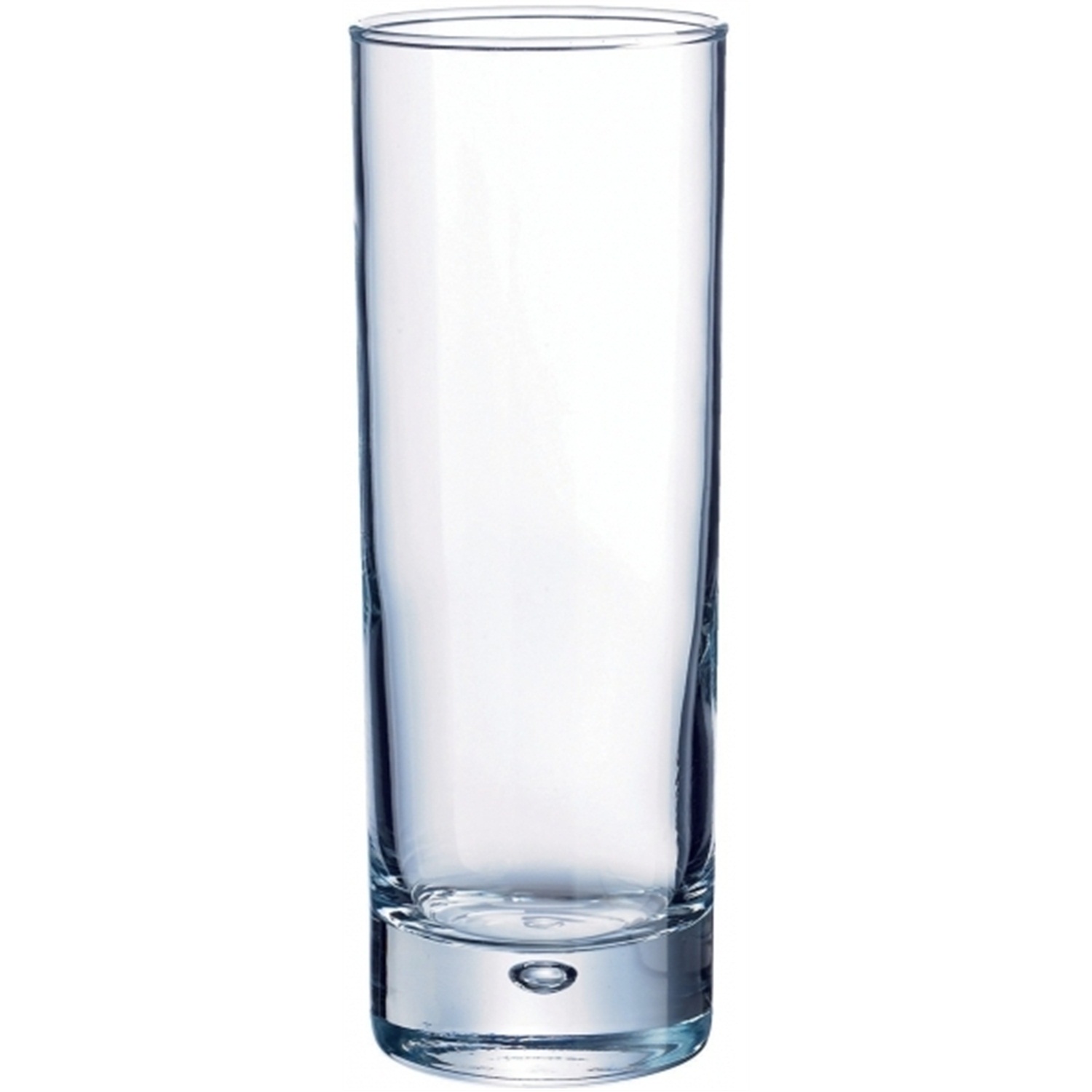 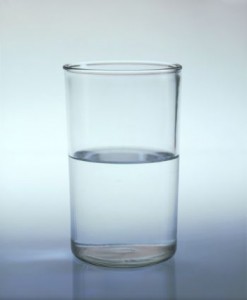 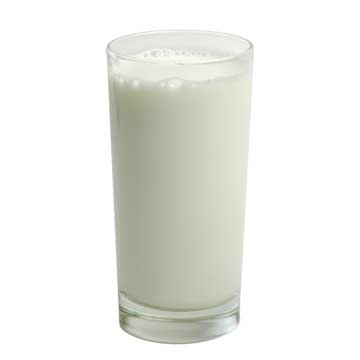 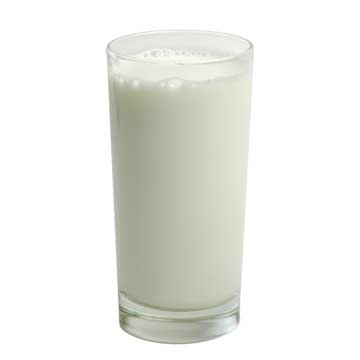 